1.Общая характеристика учреждения   Тип: общеобразовательное учреждение.   Вид: основная общеобразовательная школа.Лицензия на ведение образовательной деятельности № 2997 от 06.04. 2012 г., с приложением бессрочно. Свидетельство о государственной аккредитации № 1929 от 16.05.2012 г., действительно по 27.05.2023 г. – выданы Министерством образования Ставропольского края. Главное содержание деятельности коллектива школы - разработка и реализация эффективной образовательной модели, обеспечивающей формирование ключевых социальных компетенций учащихся, в первую очередь - коммуникативных. Важнейшим результатом образования становится умение выпускника школы выстраивать личный жизненный проект в контексте социальной и гражданской ответственности. Школа расположена в живописном месте Шпаковского района, отдалена от районного и краевого центров на 50-60км.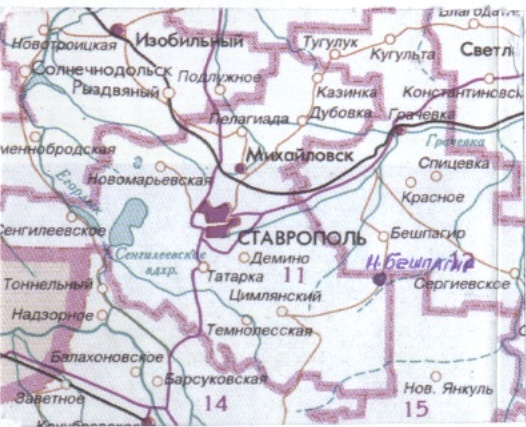 На территории п.Новый Бешпагир располагаются сельскохозяйственные угодья ООО «Степь», которое предоставило жителям поселка немногочисленные рабочие места. Вследствие чего жители имеют низкий, но стабильный доход.Географическая удаленность от районного и краевого центра, плохо развитая инфраструктура поспособствовали оттоку населения из поселка Новый Бешпагир, что сказалось на количестве обучающихся в ОУ.   Разрушение сельскохозяйственного сектора экономики привело к невостребованности Численность учащихся в динамике.Контингент учащихся стабилен. Движение учащихся происходит по объективным причинам (вследствие перемены места жительства) и не вносит дестабилизации в процесс развития учреждения. Миссия школы: - воспитание высокообразованной, интеллектуальной личности, способной в новых социально-экономических и политических условиях вносить ощутимый вклад в преобразование общественной жизни- формирование у обучающихся современного уровня знаний, необходимого для продолжения образования, социализации и профессиональной деятельности;  В учреждении реализуется программа развития. Приоритетные направления деятельности в 2017-2018 учебном году в соответствии с программой развития:повышение качества  образования; развитие одарённости, творческих способностей учащихся; культурно-нравственное развитие личности, формирование национального самосознания учащихся; укрепление здоровья участников воспитательно-образовательного процесса; создание комфортной, безопасной  среды; повышение профессионального мастерства педагогов, активизация их творческого потенциала; внедрение современных образовательных технологий, в том числе информационно-коммуникативных.2.Состав обучающихся в учреждении.СОЦИАЛЬНЫЙ ПАСПОРТ ШКОЛЫ   2017-2018 учебный годОбщие данныеДети кодовых семейДети, состоящие на разных видах учета       Школа организует целенаправленную работу с данными категориями детей и их семьями. Классными руководителями осуществляется индивидуальная работа с детьми и родителями, оказывается психолого-педагогическая поддержка.3.Управление образовательным учреждением.В школе сложилась отработанная система управления, основной функцией которой является создание условий для достижения поставленных целей, где инициируются инновации, поощряется активность, творчество. Управление  осуществляется на принципах единоначалия и самоуправления в соответствии с законом РФ «Об образовании», Уставом школы. Основными формами самоуправления  являются: Совет Учреждения, Педагогический совет, Совет дела старшеклассников. Совет Учреждения реализует принцип демократического, государственно-общественного характера управления образованием, представляет  интересы всех участников образовательного процесса: обучающихся, педагогических работников и родителей (законных представителей) обучающихся.К компетенции  Совета Учреждения  относится: участие в подготовке самообследования общеобразовательного учреждения; разработка и утверждение Программы развития Учреждения;финансово-экономическое содействие работе Учреждения за счёт привлечения и рационального использования средств из внебюджетных источников; содействие в создании условий для сохранения и укрепления здоровья участников воспитательно-образовательного процесса;  участие в создании оптимальных условий для организации образовательного процесса в Учреждении;организация изучения спроса жителей поселка на предоставление образовательным учреждением дополнительных образовательных услуг, в том числе платных.согласование (утверждение) локальных актов Учреждения в соответствии с установленной компетенцией.Состав Совета школы:Представители от педагогического коллектива:Юрьева Ольга Николаевна- председатель СоветаСамарина Татьяна Павловна - сопредседатель СоветаПлетнева Светлана Петровна - секретарь СоветаПредставители  от родительской общественности:Нурмагомедова Гульбагар КамалутдиновнаКрамаренко Марина СергеевнаПредставители от ученического коллектива:Магомедова ДжумаМуртазалиева  АйшатПредставители  некоммерческих организацийШахбанов  Ших-Кирим ГаджиевичПредставители органов  местного самоуправленияМоисеенко Ольга Александровна4.Условия осуществления образовательного процессаШкола работает в режиме шестидневной недели, исключение составляют первый-четвертый	 класс, работающий в режиме пятидневной рабочей недели в соответствии с нормативными требованиями к организации обучения младших школьников.  Продолжительность урока во 2-9 классах - 40 минут, в 1-х классах – 35 минут. Начало занятий – 8.30.Учебная нагрузка  обучающихся  соответствует гигиеническим требованиям к максимальным величинам образовательной нагрузки.Школьная столовая обеспечивает бесплатным питанием  ряд учащихся льготных категорий. (10чел.)  На платной основе горячие  обеды может получить любой желающий.  Учебно – материальная база  школы в целом отвечает требованиям Программы развития:- спортивный зал, спортивная  площадка- актовый зал- столовая на 20 мест- общее количество кабинетов – 9- библиотека. Не все кабинеты школы оснащены необходимым учебным оборудованием в соответствии с ФГОС, дидактическими средствами, техническими средствами обучения. За последние годы значительно расширено оснащение  учебным оборудованием, техническими средствами: компьютерами, учебно-лабораторным оборудованием, теле-видеоаппаратурой.Осуществлены меры по противопожарной безопасности и соблюдению СанПиНов, а именно: ведется систематическое наблюдение за работоспособностью   пожарной сигнализации, обновлено освещение кабинетов , ежегодно проводится обработка чердачных покрытий, технологическое оборудование школьной столовой соответствует нормам. Усилена антитеррористическая безопасность,  работает система видеонаблюдения, добавлены фонари для достаточного  освещения двора. Школьная библиотека располагает необходимой учебно-методической, справочной, художественной литературой, обеспеченность учащихся из библиотечного фонда-100%.фонд художественной и методической литературы – 1350, фонд учебной литературы – 900, справочники и дополнительная литература по предметам - 100, медиатека из 170 электронных дисков.Подключение к Интернету, через спутник. В школе функционирует кабинет информатики – 5 компьютеров,  библиотека - 2 компьютера, АРМ учителя в 1-4, 2-3 классах, 6 ноутбуков. Работает сайт ОУ - http://shpak-s21.obr26.ru/Условия для досуговой деятельности и дополнительного образования.Спортзал школы располагает необходимым оборудованием для проведения уроков физической культуры, спортивной секции, дней здоровья. На территории школы находится спортивная площадка, предназначенная для игры в футбол, волейбол, баскетбол, подвижных игр.5.Учебный план. Особенности образовательного процесса. Образовательная программа  школы  определяет содержание образования по общеобразовательным программам дошкольного образования, начального общего образования, основного общего образования,  специальным коррекционным образовательным программам, обеспечивает доступность образования для всех категорий учащихся и позволяет:дать выпускникам  образование, позволяющее адаптироваться к изменяющимся социально-экономическим условиям; формировать личность с развитым интеллектом, навыками исследовательского труда, высоким уровнем культуры, готовую к осознанному выбору и освоению разнообразных профессиональных образовательных программ.       Обучение дошкольников идет по программам М.А.Васильевой «Программа воспитания и обучения в детском саду», Е.С.Туренской, О.С. Кирилкиной «Я в этом удивительном мире».Обучение детей в начальной школе (1 ступень) осуществляется с использованием ФГОС (Школа  России). С целью подготовки учащихся к условиям работы в современном многоязычном мире со 2-го класса изучается иностранный язык (английский). Занятия по основам светской этики(4 класс) учащиеся посещают по желанию, согласно заявлению родителей.В 9-м классе реализуется предпрофильное обучение. Для осуществления предпрофильной подготовки, кроме общеобразовательных программ, введены программы элективных курсов: «Российская государственная символика», «Загадки и тайны Российской империи».6.Внеучебная образовательная деятельностьНа протяжении нескольких лет усилия педагогического коллектива были направлены на повышение качества учебного процесса, что, несомненно, было оправдано и дало определенные результаты. Для развития интеллектуальных способностей, общекультурных ценностей  и привития интереса к изучаемым дисциплинам  ежегодно  проводятся предметные недели, к  участию в  которых привлекаются  все обучающиеся школы.График проведения предметной недели в 2017-2018 уч.году  В рамках  воспитательной работы в школе проводятся мероприятия: «Памяти жертвам Беслана», «День народного единства и согласия», «Рыцарский турнир», «Великая Победа», «День учителя», «День самоуправления», «Новогодняя сказка», «8 Марта».Традиционными стали проведения месячников  военно-патриотической и оборонно-массовой работы,  «Школа  против наркотиков и СПИДа»,  «Месячник здоровья». В рамках месячников проводились классными руководителями беседы по профилактике вредных привычек, формированию здорового образа жизни, воспитанию патриотизма «Подросток в мире вредных привычек», «ВИЧ: знать, чтобы жить», « О здоровой и полезной пище», «Дети за мир во всем мире».В 2017-18 учебном году в рамках месячника оборонно-массовой и патриотической работы проводился конкурс рисунков «Патриоты России». Победителями конкурса стали Магомедов Загир – 6 класс, Большой интерес вызвал  конкурс рисунков «Сыны Отечества». Победителем стал Моисеенко Данил- 3 класс, Магомедова Джума- 9 класс.   Также для воспитания патриотизма проводился цикл мероприятий, посвященных Дню Победы : громкие чтения произведений о Великой Отечественной войне, конкурс рисунков «Нет войне!», просмотр фильмов о Великой Отечественной войне. Для организации внеурочной деятельности в школе продолжают работать кружки «Подвижные игры»,  «Бисероплетение», в которых  задействовано 80% обучающихся.       Внеклассная, внеурочная деятельность школы ориентирована на развитие интеллектуальных, творческих способностей учащихся, сохранение и укрепление здоровья. Учащимся  предлагается  выбор: в школе работает спортивная секция, кружок танцевального, музыкального творчества.Система психолого-педагогического сопровождения.Система работы педагога-психолога направлена на создание профилактико-развивающей среды. Основными направлениями деятельности педагога–психолога является:Школьная прикладная психодиагностика (комплексная оценка готовности дошкольников к обучению, диагностика особенностей обучающихся 1-х, 5-х классов на этапе адаптации, диагностика особенностей обучающихся в связи с отклонениями в развитии, выявление признаков одарённости обучающихся); психологическое просвещение учащихся, родителей, педагогов; коррекционно-развивающая деятельность (коррекция затруднений в эмоциональной сфере, межличностном взаимодействии, тренинги-встречи по развитию творческих способностей обучающихся); консультативная деятельность.7..Кадровое обеспечение образовательного процесса. Школа на сегодняшний день полностью укомплектована  педагогическими кадрами.  В ней работает творческий коллектив, обладающий высоким профессионально – личностным потенциалом.   Для развития  педагогических кадров созданы все необходимые условия: аттестация педагогических кадровоказание методической помощи  в распространении  передового       педагогического опытаповышение квалификации педагогов.50% педагогов  имеют высшую и первую квалификационную категории. С целью совершенствования профессионального мастерства педагогов в школе функционируют  предметные методические объединения (начальных классов, гуманитарного цикла, естественно-научного цикла,  физической культуры, методическое объединение классных руководителей). Всю методическую работу школы координирует методический совет.8.Результаты образовательной деятельностиНа протяжении последних лет  отмечается снижение уровня качества знаний это связано со снижением мотивации учащихся к обучению. Результаты успеваемости.Результаты успеваемости представлены  в следующей таблице:9.Состояние здоровья  школьников, меры по охране и укреплению здоровья. Педагогический коллектив школы озабочен состоянием здоровья учащихся и проводит определенную работу по его укреплению.  В школе созданы все условия для  успешной учебы, материальная база из года в год укрепляется, есть спортзал, оборудованная  спортивная площадка, зона отдыха. В классах тепло и светло, состояние мебели удовлетворительное. В систему работы школы вошли  ежедневные утренние физзарядки, подвижные игры на переменах, физкультминутки на уроках, дни и недели здоровья. Отслеживается динамика общей физической подготовленности учащихся, внедряются здоровьесберегающие технологии, совместно с медицинским  персоналом поселка проводится профилактическая работа среди родителей и детей.  Показатели уровня физической подготовленности обучающихся растут, что видно из таблицы:Уровень физической подготовленности обучающихсяБольшое внимание уделяется организации горячего питания. Дети, опекаемые,  из многодетных и малообеспеченных семей получают льготное питание. Охват горячим питанием10.Обеспечение безопасностиВ нашей школе уделяется много внимания обеспечению безопасности учащихся.  Проводятся учебные занятия  по Основам безопасности жизнедеятельности в 1-9 классах.  Классные руководители проводят  внеклассные занятия по правилам дорожного движения по антитеррористической безопасности.В целях выполнения плана мероприятий по противодействию терроризму, ужесточен пропускной режим при въезде на территорию школы,  при входе в здание школы.  Проводятся учебно - тренировочные занятия с педагогическим составом и учащимися школы по эвакуации  из здания школы.В школе обновлен Паспорт безопасности ОУ.Все здания школы оборудованы автоматической пожарной сигнализацией.11.Социальная  активностьДля решения важных проблем, касающихся жизнедеятельности школы активно привлекаются все участники образовательного процесса, в том числе и родители. В течение учебного года проводятся общешкольные родительские собрания. Родители являются одним из самых важных социальных партнеров школы. Партнерские отношения между школой и семьей расширяют сферу действия в образовательной среде субъектных отношений вокруг ребенка. Отношения позволяют повысить психолого-педагогическую грамотность родителей и влиять на тип воспитания в семье, скоординировать  просвещение родителей с содержанием образования школьников, включить в содержание образования совместную  деятельность учащихся и взрослых, привлечь знания и опыт  взрослых в образование учащихся. Современная родительская общественность по нашим наблюдениям готова сотрудничать и  взаимодействовать со школой, т.к. озабочена средой проживания детей, каждого конкретного   ребенка. Анкетирование учащихся и их родителей показало, что более 70% родителей довольны обучением своего ребенка в школе. 12.Перспективы развития     В развитии школы и его образовательной системы имеются трудности, проблемы и противоречия, вызванные объективными и субъективными, внутренними и внешними факторами. В то же время анализ показал, что выявленные проблемы при условии их эффективного разрешения могут стать источником развития школы. В качестве перспективных направлений в работе школы можно определить следующие: • построение целостной системы мониторинга качества образования в школе;• расширение сотрудничества школы  с родителями;• изучение школьников на протяжении всего периода обучения в целях обеспечения личностно- ориентированного подхода;• повышение эффективности деятельности  школы  как института социализации личности, защиты её прав;• повышение роли воспитательного процесса в школе;• стимулирование профессионального роста педагогов;• укрепление экономики  и материально- технической базы школы.Информация размещена на  официальном сайте школы по адресу: http://shpak-s21.obr26.ru/ директор МКОУ «ООШ№21»                          Т.П.Самарина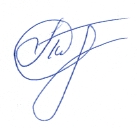 Самообследование муниципального казенного общеобразовательного учреждения«Основная общеобразовательная школа №21» Шпаковского муниципального района СК за 2017-18 учебный  год.
Содержание отчета:Общая характеристика учреждения.Состав обучающихся в учреждении Управление образовательным учреждениемУсловия осуществления образовательного процесса Учебный план. Особенности образовательного процессаВнеучебная образовательная деятельностьКадровое обеспечение образовательного процесса Результаты образовательной деятельностиСостояние здоровья школьников, меры по охране и укреплению здоровьяОбеспечение безопасностиСоциальная активностьПерспективы развития2015-2016г2016-20172017-2018гКол-во учащихся3832351.Количество учащихся352.Количество классов-комплектов83.Наличие в школе психолога      14.Наличие в школе логопеда--5.Наличие в школе медсестры--1.Всего многодетных семей /со статусом/ всего детей/детей-школьников8/5/25/172.Всего малообеспечнных семей /со статусом/ всего детей/детей-школьников0/0/0/03.Количество неполных семей/ всего детей/детей-школьников3/12/44.Количество семей, находящихся в социально-опасном положении/ всего детей/детей-школьников/ их занятость/сколько семей выявлено в этом квартале---5.Количество семей из категории вынужденных переселенцев/ всего детей/детей-школьников---6.Количество детей инвалидов, обучающихся на дому/обучающихся в школе/проживающих на территории-/-/-7.Количество опекунских семей/детей1/18.Дети, не проживающие с родителями---9.Количество семей безработных родителей1.Количество детей «группы риска»/занятость (состоящие на внутришкольном учете-всего)           из них:--2.Состоящие  на учете в ОДН РОВД /занятость/ поставленные на учет в этом квартале---3.Состоящие  на учете в КДН /занятость/ поставленные на учет в этом квартале---№ п\пПредметСроки проведенияОтветственный1География и биологияоктябрьШипилова Е.А.2Математика, физика ,ИнформатикаянварьРоманченко Д.В.Плетнёва С.П.3Русский язык и литературадекабрь4Начальная школаноябрьЮрьева О.Н.Моисеенко О.А.5История , обществознаниефевральНебывайлова И.С.Число уч-сяЧисло уч-сяЧисло уч-сяОкончили на «4» и «5»Окончили на «4» и «5»Окончили на «4» и «5»неуспевающиенеуспевающиеКачество знанийКачество знанийКачество знанийобученностьобученностьПропущено уроковбез у/п1 ступ2 ступвсего1 ступ2 ступвсего1 ст2 ст1 ст2 стобщ1 ст2 ст0191635538--30262810010000Учебный годПоказателиПоказателиПоказателиУчебный годВысокий уровеньСредний уровеньНизкий уровень2015-201635%62%3%2016-201727%70%3%2017-201828%70%2%Учебный годПоказатели2015-201687%2016-20171002017-201825%70%5%